Задания для дистанционного обучения2 класс12 мая – 15 мая 2020 г.*Последний срок сдачи заданий – 15 мая 2020 (пятница)Оценки выставляются каждую неделю!!!Примеры по рисунку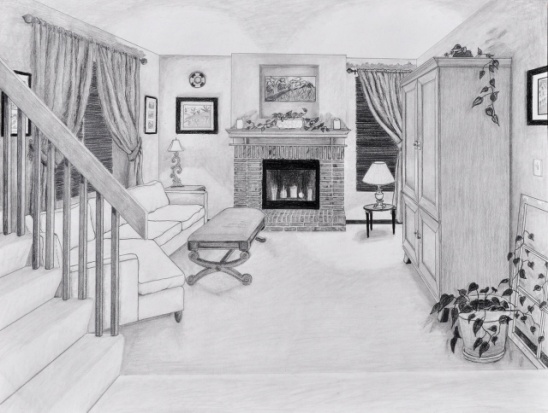 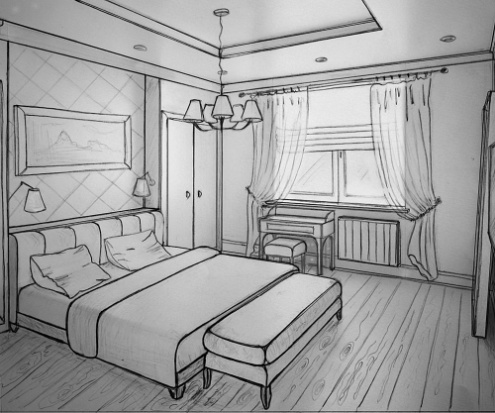 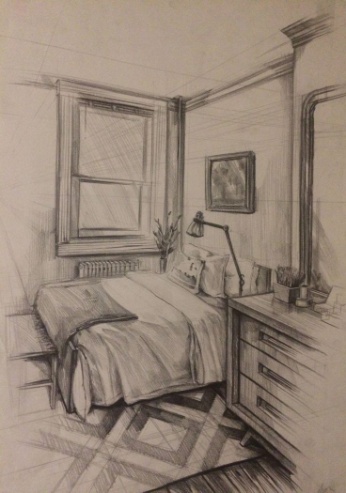 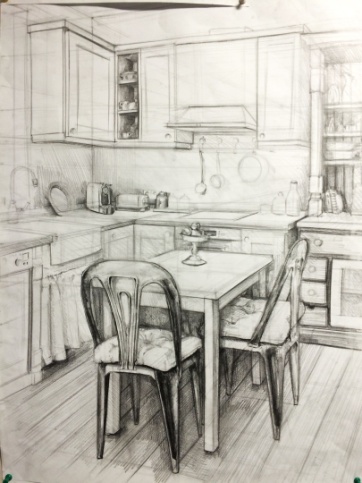 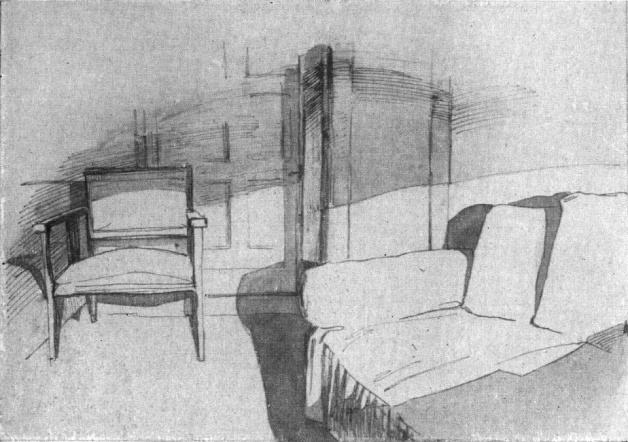 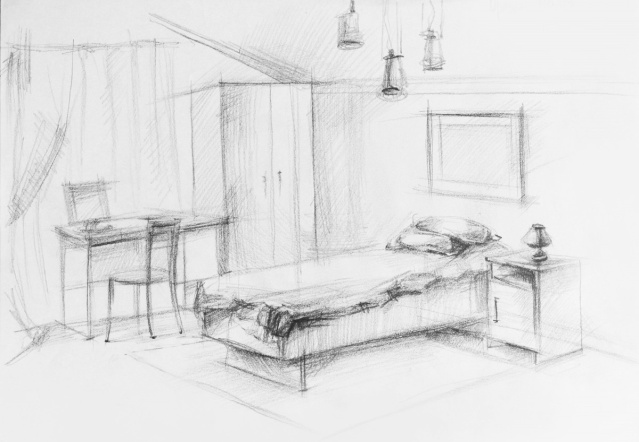 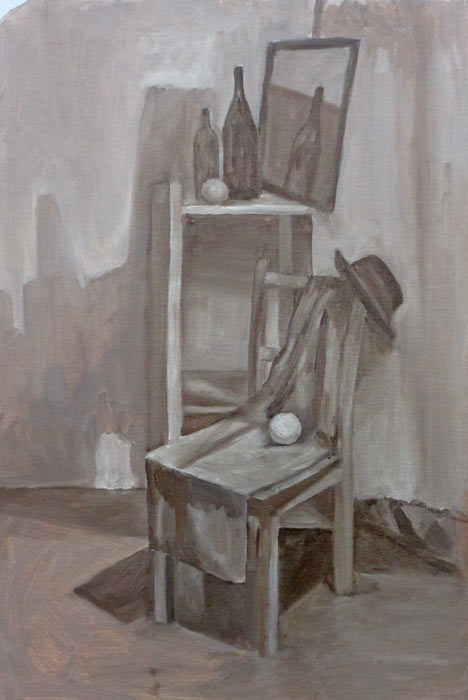 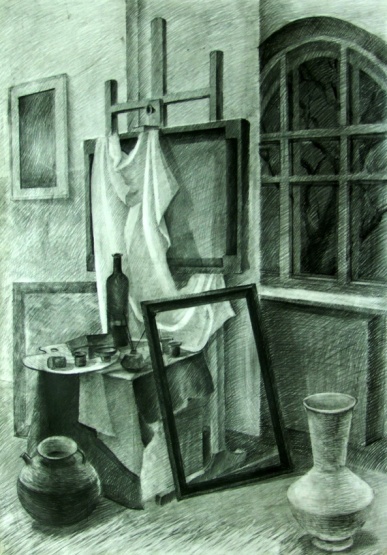 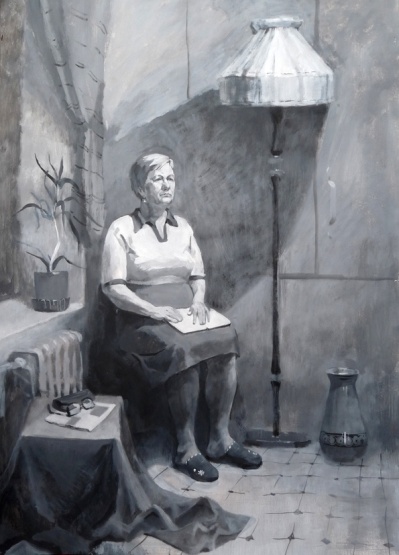 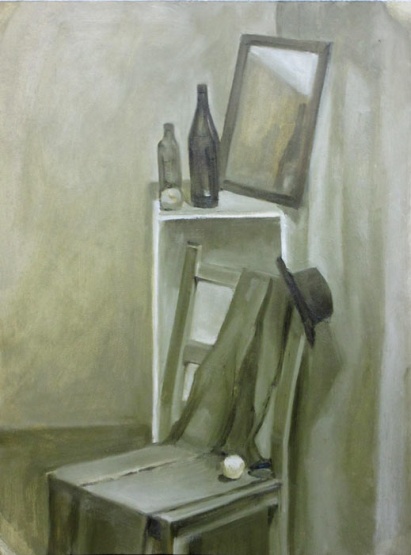 Примеры по живописиПримеры по композиции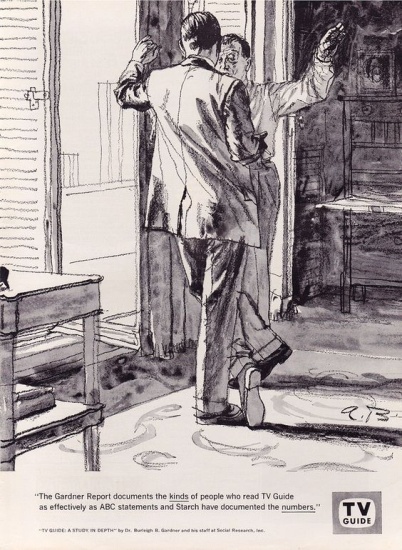 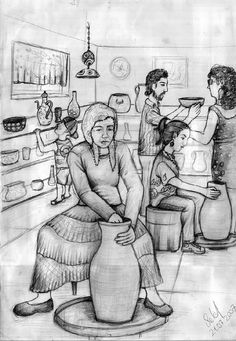 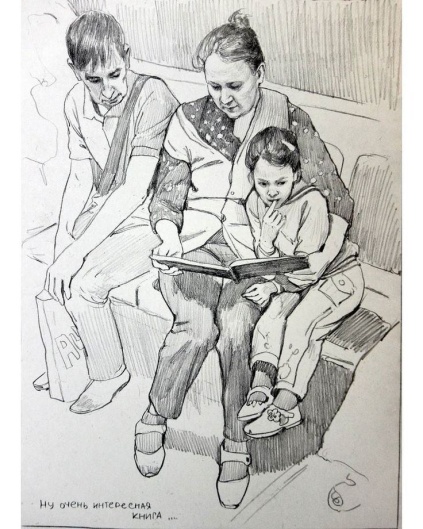 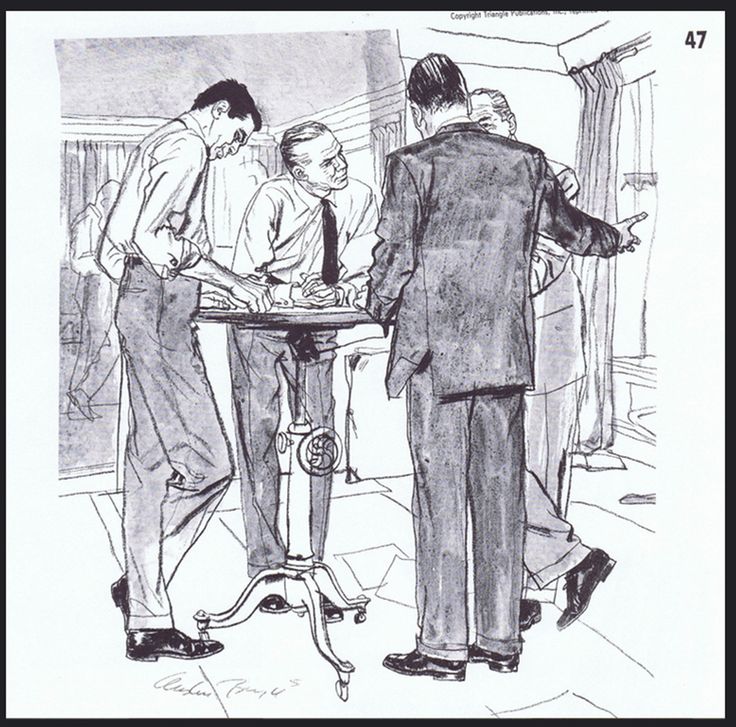 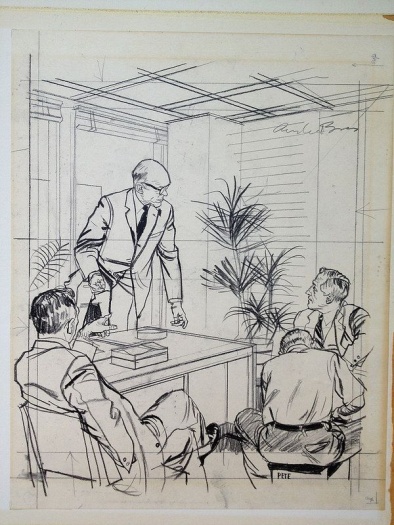 = ИСТОРИЯ ИСКУССТВА =Ребята! ЧИТАЙТЕ ВНИМАТЕЛЬНО ТРЕБОВАНИЯ К ВЫПОЛНЕНИЮ ЗАДАНИЙ!Ждем от вас выполненное домашнее задание каждую неделю. Большая просьба, не затягивать, стараться выполнять все в срок, чтобы мы не запутались, и вы тоже в должниках не оставались и не огорчались плохими оценками. Требования к выполнению заданий:Задания выполняем НЕ ПИСЬМЕННО, а в печатном виде через Word!!! Осваиваем эту программу, вам это пригодится. Соблюдайте аккуратность оформления текста, приучайте себя к такой культуре:Единый шрифт (Times New Roman, Calibri, Arial), кому какой нравитсяЕдиный размер шрифта (кроме заголовков) – 12-14Выравнивание текста «по ширине», чтобы не было оборванных краевМаксимальный объем 1-1,5 стр, гиперссылки (синий подчеркнутый текст) – убираемМожно вставлять репродукции, но небольшого размера.Документ отправляем на почту СВОЕГО преподавателя по Истории искусства. Внутри документа ОБЯЗАТЕЛЬНО ВВЕРХУ УКАЗЫВАЕМ СВОЕ ИМЯ, ФАМИЛИЮ И ГРУППУ. В теме письма (на почте) указываем свое Имя и ФамилиюДокументы храните у себя на компьютере – эти темы нам нужны. По возможности можно распечатать и вклеить в тетрадь.Последний срок сдачи – пятница на каждой неделе. Можно сдавать раньше.ДЗ отправляем на электронную почту своего преподавателя:Максимова Дарья Александровна - art.history.dhsh@gmail.comЛогинова Александра Владимировна – smolnikova.aleksa@yandex.ru, группа Вк https://vk.com/club59820689 (для общения. В группе созданы обсуждения для каждого класса) Неделя 5. Тема: «Искусство варварских государств»Посмотрите видео «Искусство раннего средневековья. Изобразительное искусство Европы» https://www.youtube.com/watch?v=jf6_WcEtii0&list=PLN5JDiV96P1g0ECW9vau5oRlTNmLO54ce&index=10Как переводится слово «варвар»? Дайте определениеВ чем особенности кельтских орнаментов?Чем известна Келлская книга?Можно пользоваться Интернетом и этими Источниками. Ильина Т.В. Западноевропейское искусство. (https://www.gumer.info/bibliotek_Buks/Culture/ilina/index.php)Раннехристианское искусствоДороманское искусствоИстория искусств в 6 томах. Том2Искусство Византии. Введение (http://artyx.ru/books/item/f00/s00/z0000001/st003.shtml)Византийское искусство 6 века (http://artyx.ru/books/item/f00/s00/z0000001/st005.shtml)Искусство Западной и центральной Европы в эпоху переселения народов и образования варварских королевств(http://artyx.ru/books/item/f00/s00/z0000001/st025.shtml)= СКУЛЬПТУРА =Тема: создание наглядного пособия для самопроверки на уроках скульптуры "Строение человека, животных и птиц"Задание (12-15 мая): изучаем строение животных. Этапы, которые необходимо выполнить за неделю1 ЭТАП - выбрать 2 животных из предложенного списка (1 домашнее и 1 дикое):2 ЭТАП - найти по 2 - 4 картинки на каждого животного, помогающие понять их строение (картинки, где животное показано с разных ракурсов, хорошо видны объёмы или мышцы или скелет, где разобраны подробно голова, конечности, части туловища).3 ЭТАП - Лист А4 разделите на 4 равных квадрата, подпишите выбранное домашнее животное, нарисуйте:В 1 квадрате – строение скелета - каркас в профиль или в плоборота внутри силуэта самого животного.Во 2, 3 квадрате – животное в движении или сидя в разных позахВ 4 квадрате – строение головы (в профиль или вполоброрта) или строение конечностей (лапки, копыта).
!!! То же самое нарисуйте для дикого животного.4 ЭТАП - Всё это сдайте в альбом своей группы под своей фамилией.Правила сдачи работы:Фото работы выкладываем в папку с названием своей группы, ищем свою фамилию. ВЫКЛАДЫВАЕМ ФОТО В КОММЕНТАРИИ К СВОЕЙ ФАМИЛИИ.В комментарии к фото подписываем ФАМИЛИЮ, ИМЯ,  ГРУППУ, НАЗВАНИЕ РАБОТЫ. ОБЯЗАТЕЛЬНО. РАБОТА СЧИТАЕТСЯ СДАННОЙ, ЕСЛИ ОТ ПРЕПОДАВАТЕЛЯ ПО СКУЛЬПТУРЕ ПРИШЁЛ КОММЕНТАРИЙ «ПРИНЯТО». ЕСЛИ ПОД ВАШЕЙ РАБОТОЙ КОММЕНТАРИЙ С РЕКОМЕНДАЦИЕЙ ИСПРАВИТЬ  – ЗНАЧИТ НЕОБХОДИМО ИСПРАВИТЬ И ВЫЛОЖИТЬ В КОММЕНТАРИЯХ К СВОЕЙ РАБОТЕ  НОВОЕ ФОТО С УЖЕ ИСПРАВЛЕННЫМИ ОШИБКАМИ.Связь с преподавателями: Майбук Виктория Валерьевна и Неустроева Светлана Олеговна через группу Вкhttps://vk.com/club193432939ПредметЗаданиеФормат / материалСрок Исполнения/сдача Обратная связьРисунокЗарисовки интерьера: комнаты, кухни, прихожей с предметами быта, мебелью и т. д. Задача: передать правильные перспективные сокращения, пропорции предметов, пространство с помощью изменяющейся толщины линий и силой нажима на карандаш. А4 или А3 (на выбор), карандаш 2М – 4МОдна неделя.Консультации на неделе.Срок сдачи - пятницаАлексеев Андрей Владимирович -  группа Вк «ДХШ.Радуга 2018» https://vk.com/club186610781Связь с преподавателем для консультации с пн-пт с 15:00-18:00Головизнина Галина Алексеевна –Группа Вк «ДХШ.Палитра.2018» https://vk.com/club193418201Связь с преподавателем для консультации с пн-пт с 14:00-18:00ЖивописьЭтюд интерьера в технике «гризайль» (гуашь - чёрная и белая краска, как вариант - коричневая и белая). Можно и акварелью, это будет на порядок сложнее. Задача: правильное построение, разбор по ТОНУ предметов и пола, стен, потолка - если он войдёт.А4 или А3 (на выбор), акварель или гуашьОдна неделя.Консультации на неделе.Срок сдачи - пятница Алексеев Андрей Владимирович -  группа Вк «ДХШ.Радуга 2018» https://vk.com/club186610781Связь с преподавателем для консультации с пн-пт с 15:00-18:00Головизнина Галина Алексеевна –Группа Вк «ДХШ.Палитра.2018» https://vk.com/club193418201Связь с преподавателем для консультации с пн-пт с 14:00-18:00КомпозицияСоздание линейных и тоновых эскизов в интерьере. - Примерные темы: "День рождения", "Праздник", "Гости пришли", "Ремонт". Можно предложить и свои темы, но в помещении. - Количество фигур от 2-х, до 3-х. Если хочется больше, то, пожалуйста :) - Размер эскиза примерно 10 на 15 см. Количество - 3 шт. желательно на разные темы.Одна неделя.Консультации на неделе.Срок сдачи - пятницаАлексеев Андрей Владимирович -  группа Вк «ДХШ.Радуга 2018» https://vk.com/club186610781Связь с преподавателем для консультации с пн-пт с 15:00-18:00Головизнина Галина Алексеевна –Группа Вк «ДХШ.Палитра.2018» https://vk.com/club193418201Связь с преподавателем для консультации с пн-пт с 14:00-18:00Домашние животныеДикие животныесобака
кошка
свинья
лошадь
баран
коза
короварысь
тигр
лось
медведь
носорог
жираф
верблюд
белка
заяц